Veranstaltung anlässlich des Tages der Regionen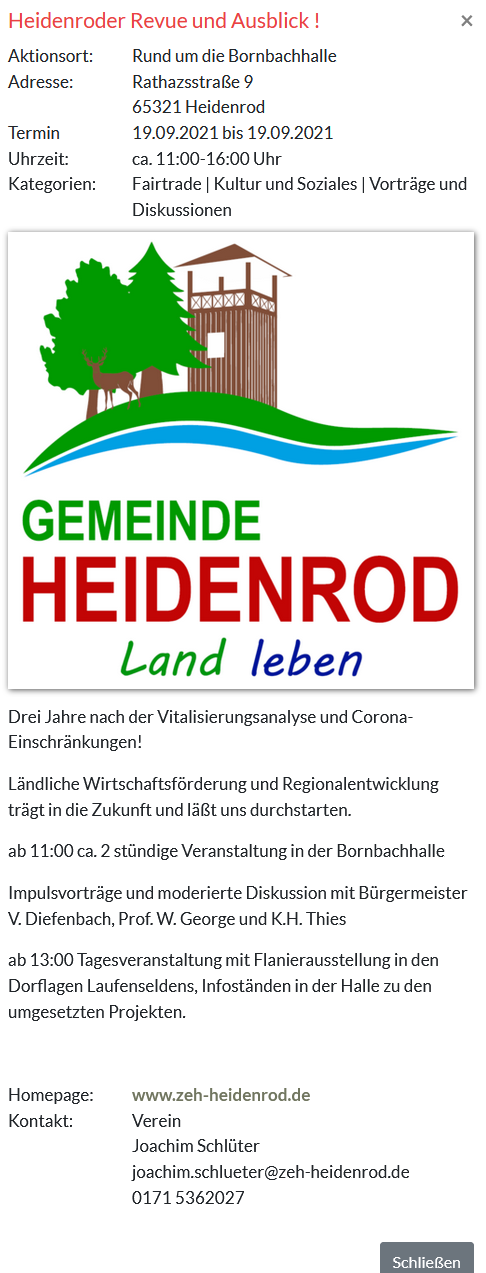 